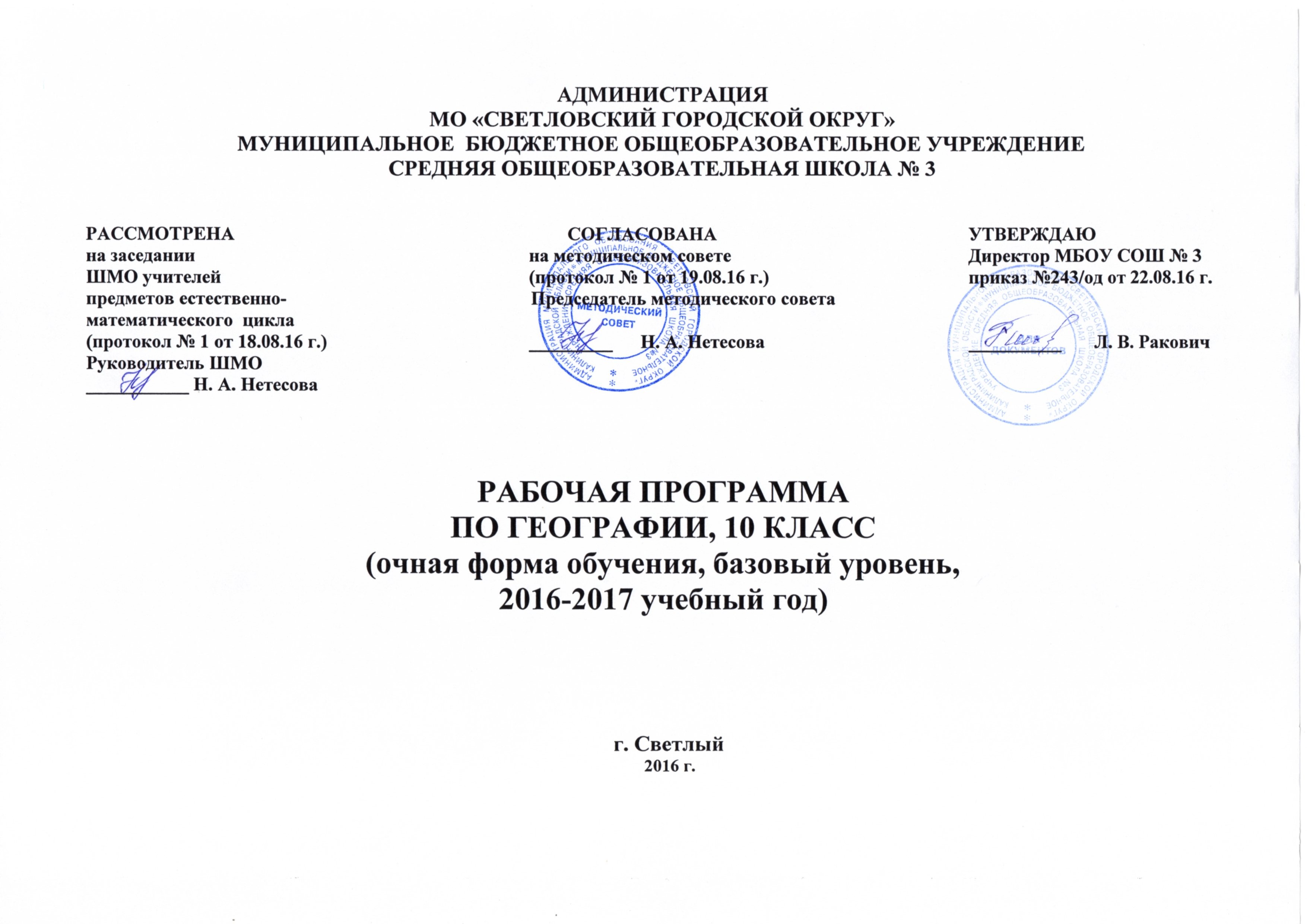 Пояснительная запискаРабочая программа учебного курса «Экономическая и социальная география мира»для 10-го класса (базовый уровень) составлена на основе следующихдокументов:Закон РФ «Об образовании» № 3266-1 ФЗ от 10.07.1992 г. с последующимиизменениями;Федеральный компонент государственного стандарта основного общегообразования на базовом уровне (приказ МОРФ от 05.03.2004 г. № 1089).;· Базисный учебный план общеобразовательных учреждений РоссийскойФедерации, утвержденный приказом Минобразования РФ № 1312 от 09. 03. 2004;Сборник нормативных документов, География, составители: Э.Д.Днепров, А.Г.Аркадьев, ООО «Дрофа», 2007 год. Авторская программа по географии, под редакцией В.И.СиротинаМ., Дрофа, 2008г.Федеральный перечень учебников, рекомендованных (допущенных) киспользованию в образовательном процессе в образовательных учреждениях,реализующих программы общего образования.Программа определяет содержание предмета основной школы и отражает требования«Обязательного минимума» к общеобразовательной географической подготовкешкольников. Соответствует стандарту среднего (полного) общего образования набазовом уровне по географии.Рабочая программапо географии для 10 класса к учебнику В.П. Максаковского«Экономическая и социальная география», согласно Федеральному Базисному Учебномуплану, рассчитана на 35 часов (1 ч в неделю), конкретизирует содержание блоковобразовательного стандарта, дает распределение учебных часов по крупным разделамкурса и последовательность их изучения. Кроме того, программа содержит переченьпрактических работ по каждому разделу. Основное содержание программы направлено насохранение и углубление мировоззренческого и воспитывающего потенциала учащихся,развитию географической культуры школьников, осознание ими функциональногозначения географии для человека.Курс «Экономическая и социальная география мира» – это пятый по счетушкольный курс географии. В содержании курса дан общий обзор населения ихозяйствамира. Содержание программы сконструировано таким образом, что в курсегеографии 10 класса формируются представления о характере экономической исоциальной географиимира. Экономическая и социальная география мира формирует восновном представления учащихся о целостности дифференцированности регионов мираи связях между их отдельными компонентами.При составлении программы учитываются базовые знания и умения,сформированные у учащихся в 6-9 классах при изучении предыдущих курсов географии.По содержанию предлагаемый базовый курс географии сочетает в себе элементыобщей географии и комплексного географического страноведения.Он завершает формирование у учащихся представлений о географической картинемира, которые опираются на понимание географических взаимосвязей общества иприроды, воспроизводства и размещения населения, мирового хозяйства игеографического разделения труда, раскрытие географических аспектов глобальных ирегиональных явлений и процессов, разных территорий.Базовый уровень предусматривает изучение географии в 10-11 классах по одномучасу в неделю в течение двух лет.Цель курса: сформировать у учащихся целостное представление о современном мире, оместе России в этом мире, а также развить у школьников познавательный интерес кдругим народам и странам.Задачи:Образовательные:- формирование определенной системы предметных знаний и специальныхгеографических умений;— формирование комплекса общеучебных умений, необходимых для:познания иизучения окружающей среды; выявления причинно-следственных связей;— сравнения объектов, процессов и явлений; моделирования и проектирования;— ориентирования на местности, плане, карте; в ресурсах интернет, статистическихматериалах;— соблюдения норм поведения в окружающей среде; оценивания своей деятельности сточки зрения нравственных, правовых норм, эстетических ценностейВоспитательные:- воспитание гражданственности, сознательного отношения к географии, как средствупознания родного края и получения знаний о разных сферах человеческой деятельности;- воспитание толерантности и ориентации на духовные ценности народов родной страны;- коммуникабельность, умение работать самостоятельно и в группе, публично выступать.Развивающие:- развитие интеллектуальных особенностей личности;- различие способности личности справляться с различными задачами;- развитие коммуникативной компетенции учащихся.Изучение географии в 10 классе направлено на формирование ключевыхкомпетенций:· освоение системы географических знаний о целостном, многообразном идинамично изменяющемся мире, взаимосвязи природы, населения и хозяйства навсех территориальных уровнях, географических аспектах глобальных проблемчеловечества и путях их решения; методах изучения географическогопространства, разнообразии его объектов и процессов;· овладение умениями сочетать глобальный, региональный и локальный подходыдля описания и анализа природных, социально-экономических, геоэкологическихпроцессов и явлений;· развитие познавательных интересов, интеллектуальных и творческихспособностей посредством ознакомления с важнейшими географическимиособенностями и проблемами мира, его регионов и крупнейших стран;· воспитание патриотизма, толерантности, уважения к другим народам икультурам, бережного отношения к окружающей среде;· использование в практической деятельности и повседневной жизниразнообразных географических методов, знаний и умений, а также географическойинформации.· нахождения и применения географической информации, включая карты,статистические материалы, геоинформационные системы и ресурсы Интернета, дляправильной оценки важнейших социально-экономических вопросовмеждународной жизни; геополитической и геоэкономической ситуации в России,других странах и регионах мира, тенденций их возможного развития;· понимания географической специфики крупных регионов и стран мира в условияхстремительного развития международного туризма и отдыха, деловых иобразовательных программ, телекоммуникации, простого общения.Педагогические принципы отбора содержания, которые легли в основу начальногокурса географии, не являются новыми, но они приобрели совершенно иное значение вусловиях модернизации школьного образования.Принцип научности позволяет обеспечить соответствие содержание курса итребований современной науки, уровня ее развития. Этот принцип взаимосвязан скраеведческим, дополняет и обогащает его при формировании знаний, а такжеспособствует развитию исследовательской деятельности учащихся.Принцип системности в изучении начального курса географии сохраняетпреемственность, динамизм, развитие внимания при отборе материала на свойственныхгеографическим объектам внутренних взаимодействиях.Принцип гуманистической направленности предполагает, что при отборе содержанияособое внимание уделяется связи между человеком, обществом и природной средой.Принцип практической направленности содержания может быть реализованпосредствам включения географических знаний и умений в личностный опыт ученика.Краеведческий принцип помогает учащимся установить связи между известнымифактами окружающей действительности и изучаемым материалом основного курса.Духовно-нравственное развитие и воспитание учащихся на уроках географии.Одной из приоритетных задач Российского образования является духовно-нравственное воспитание молодежи, насыщение педагогического процесса духовно-нравственным содержанием; разнообразие средств и приемов педагогическоговоздействия; использование возникающих проблемных ситуаций в целях духовно-нравственного воспитания обучающихся; подкрепление воспитательных воздействийморальными стимулами.Методологической основой разработки и реализации федеральногогосударственного образовательного стандарта общего образования является Концепциядуховно-нравственного развития и воспитания. Концепция определяет цели и задачидуховно-нравственного развития и воспитания личности, систему базовых национальныхценностей, принципы духовно-нравственного развития и воспитания личности.Воспитание должно быть ориентировано на достижение определенного идеала.Современный национальный воспитательный идеал – это высоконравственный,творческий, компетентный гражданин России, принимающий судьбу Отечества как своюличную, осознающий ответственность за настоящее и будущее своей страны,укоренённый в духовных и культурных традициях многонационального народаРоссийской Федерации. Основным содержанием духовно-нравственного развития,воспитания и социализации являются базовые национальные ценности:Школьное географическое образование учащихся должно способствовать развитиюих духовно-нравственного потенциала. География как учебная дисциплина представляетсобой единственный школьный предмет мировоззренческого характера. Она вместе сдругими естественными науками формирует у школьников понятия «географическаяоболочка», «жизненная среда», «биосфера», «ноосфера». Это также единственныйпредмет, знакомящий учеников с территориальным (региональным) подходом как особымметодом научного познания и важным инструментом воздействия на социально-экономические процессы посредством региональной политики. Все это позволяет отнестигеографию к числу тех школьных предметов, на которые ложится особая ответственностьне только за формирование у школьников гуманистического мировоззрения, воспитанияпатриотизма и любви к Родине, но и умений и навыков ориентации и социально-ответственного поведения в окружающем мире. Успех в воспитании экологическойкультуры обеспечивается при условии, что школьники имеют ясное представление обосновных положениях природопользования и рисках экологической опасности.Духовно-нравственное развитие и воспитание учащихся на уроках географии согласуетсяс традиционными источниками нравственности, которыми являются следующиеценности:· патриотизм — любовь к Родине, своему краю, своему народу, служение Отечеству.Любое государство в целях самосохранения заинтересовано в воспитании граждан,разделяющих его базовые ценности, и инструментом такого воспитания выступаетшкольное преподавание географии. Важно, чтобы ценности гражданственности ипатриотизма в сознании юных россиян были увязаны с любовью к Отечеству иполноценным восприятием себя как гражданина России, наделенногоконституционными правами и обязанностями.· гражданственность — долг перед Отечеством, правовое государство, гражданскоеобщество, закон и правопорядок, поликультурный мир, свобода совести ивероисповедания, забота о благосостоянии общества;· позитивный географический образ России, неповторимая красота разнообразныхландшафтов страны, природные уникумы.· геоэкологическая культура граждан России, любовь к малой родине, своемуОтечеству, природоохранная деятельность.· природа — эволюция, родная земля, заповедная природа, планета Земля,экологическое сознание;· социальная солидарность — свобода личная и национальная; уважение и доверие клюдям, институтам государства и гражданского общества; справедливость,равноправие, милосердие, честь, достоинство;· традиционные религии — представления о вере, духовности, религиозной жизничеловека, ценности религиозного мировоззрения, толерантности, формируемые наоснове межконфессионального диалога;· человечество — мир во всём мире, многообразие и уважение культур и народов,прогресс человечества, международное сотрудничество.· труд и творчество — уважение к труду, творчество и созидание,целеустремлённость и настойчивость, трудолюбие;· наука — ценность знания, стремление к познанию и истине, научная картина мира;· семья — любовь и верность, забота, помощь и поддержка, равноправие, здоровье,достаток, уважение к родителям, забота о старших и младших, забота опродолжении рода;· личность — саморазвитие и совершенствование, смысл жизни, внутренняягармония, самоприятие и самоуважение, достоинство, любовь к жизни ичеловечеству, мудрость, способность к личностному и нравственному выбору;· искусство и литература — красота, гармония, духовный мир человека,нравственный выбор, смысл жизни, эстетическое развитие.Духовно - нравственное воспитание на уроках географии формирует интерес кпознанию окружающего мира; навыки самостоятельной деятельности; воспитываетсовесть, долг, ответственность гражданственность, патриотизм, нравственный облик:терпение, милосердие, кротость, незлобивость; воспитывает готовность к преодолениюжизненных испытаний; нравственное поведение - служение людям и отечеству.Процесс превращения базовых ценностей в личностные ценностные смыслы иориентиры требует включения ребенка в процесс открытия для себя смысла той или инойценности, определения собственного отношения к ней, формирования опытасозидательной реализации этих ценностей на практике.Здоровьесбережение на уроках географии.1. Соблюдение основных норм и правил организации учебно-воспитательного процесса:режим проветривания, время включения искусственного освещения, нормоборудования кабинета, требования санитарных норм к рассадке учащихся,гигиенические условия в классе (кабинете): чистота, температура и свежесть воздуха,рациональность освещения класса и доски. Ежедневная влажная уборка кабинета.2. Число видов учебной деятельности: опрос учащихся, письмо, чтение, слушание,рассказ, рассматривание наглядных пособий, ответы на вопросы, решение примеров,задач, практические занятия. Нормой считается 4-7 видов за урок.3. Средняя продолжительность и частота чередования различных видов учебнойдеятельности. Ориентировочная норма — 7-10 минут.4. Число использованных видов преподавания: словесный, наглядный, аудиовизуальный,самостоятельная работа и др. Норма — не менее трех за урок.5. Чередование видов преподаванияне позже чем через 10-15 минут.6. Использование методов, способствующих активизации инициативы и творческогосамовыражения учащихся. К таким методам относятся методы свободного выбора(свободная беседа, выбор действия, его способа, выбор приемов взаимодействия,свобода творчества и т.д.); активные методы (ученики в роли учителя, обучениедействием, обсуждение в группах, ролевая игра, дискуссия, семинар, ученик какисследователь и др.); методы, направленные на самопознание и развитие (интеллекта,эмоций, общения, воображения, самооценки и взаимооценки) и др.7. Длительность применения технических средств обучения в соответствии сгигиеническими нормами. 8-10-минутные.8. Физкультминутки и физкультпаузы, которые сегодня являются обязательнойсоставной частью урока. (норма— на 15-20 минут урока по 1 минуте из 3-х легкихупражнений с 3-4 повторениями каждого).9. Благоприятный психологический климат на уроке, который также служит одним изпоказателей успешности его проведения: заряд позитивных эмоций, полученныхшкольниками и самим учителем.Место предмета в базисном учебном планеФедеральный базисный учебный план для общеобразовательных учрежденийРоссийской Федерации отводит на изучение предмета 70 часов за два года обучения встаршей школе, т. е. в 10-м и 11-м классах.Рабочая программа в 10-м классе рассчитана на 35 часов. Всего 35 часов; в неделю 1 час.Учебно-методическое обеспечениеИспользуемый УМК:1) Максаковский В.П. Экономическая и социальная география мира. Учебник для 10класса,-М:Просвещение, 2013-2014 г.2) СиротинВ.И. География. Рабочая тетрадь с комплектом контурных карт 10 класс,-М:Дрофа, 2013-2014.3) Атлас. Экономическая и социальная география мира 10 класс;,-М:Дрофа, 2015.4) Мультимедийная программа: География 6-10 класс.Дополнительная литература для учителя:1. АнуфриеваО.И. Экономическая и социальная география мира. 10 класс. Поурочныепланы,-Волгоград:Учитель, 2007 год.2. ЖижинаЕ.А., НикитинаН.А. Поурочные разработки по географии. Экономическая исоциальная география мира,-М:Вако, 2006.3. ДолгоруковаС.В., КугутИ.А. Уроки географии с применением информационныхтехнологий 10-11 класс,-М:Глобус, 2009.4. БаранчиковЕ.В.Тесты по географии.Экономическая и социальная география мира. 10 класс,-М:Экзамен, 2009.5. КлимановВ. В., КлимановаО.А. География в таблицах,-М:Дрофа, 2008.6.ЯковлеваН.В, Моргунова А.Б. и др. Проектная деятельность учащихся. География9-11,-Волгоград:Учитель, 2009.7. Максаковский В.П. Новое в мире. Цифры и факты.-М:Дрофа, 2010.8. Максаковский В.П. Методическое пособие по экономической социальной географиимира 10 класс.-М:Просвещение, 2004 .9. МаксаковскийВ.П. Рабочая тетрадь по географии 10 класс, -М:Просвещение, 2012-2013.Дополнительная литература для учащихся:1. Большой иллюстрированный справочник.Страны и континенты,-М:Махаон, 2007.2. Типовые тестовые задания к ЕГЭ,- М:Экзамен,Просвещение, 2013-2014.Интернет-ресурсы:1. http://ege.edu.ru − Портал ЕГЭ.2. www.fipi.ru −Федеральный институт педагогических измерений.3. http://geo.metodist.ru − Методическая лаборатория географии.4. http://www.geo2000.nm.ru – Географический портал.5. http://geotest.nm.ru – Сборник тестов по географии.6. http://rgo.ru – География сети.7. http://www.rusngo.ru/project/index.shtml– Национальное географическое общество.8.http://rgo.org.ru – Географическое общество России.9. http: //www.geo.ru– Клуб журнала«GEO».10. http: //www.vokrugsveta. ru– Журнал «Вокруг света».11. http://school-collection.edu.ru. – Единая коллекция ЦОР.12. http://fcior.edu.ru – Федеральный центр информационных образовательных ресурсов.13. http://geo.1september.ru – Я иду на урок географии.14. http://nature.worldstreasure.com – Чудеса природы.15. http://center.fio.ru/method/subject.asp?id=10000144 – География. В помощь учителю.16. http://www.rgo.ru – Географический портал «Планета Земля».КАЛЕНДАРНО-ТЕМАТИЧЕСКОЕ ПЛАНИРОВАНИЕСодержание учебного предметаСодержание программыпостроено с позиции единства географии, интеграции курсовгеографии 6-9 классов. Курс состоит из 2-х частей. В первой(10 класс) – изучаются этапы формирования политической карты мира, разнообразие стран мира, важнейшиемежотраслевые комплексы мира. Во второй части курса (11 класс) дается экономико-географическая характеристика странам и регионам мира. Последний раздел посвященглобальным проблемам современного мира.В программу внесены следующие изменения:1. В календарно-тематическом планировании отражена тема, предусмотреннаяСтандартом, но не входящая в Примерную программу по географии «Научно-техническая революция»; данный материал позволяет понять особенностимирового хозяйства, поэтому в предоставленном календарно-тематическомпланировании на ее изучение отводится 5 часов.2. Темы, предусмотренные для изучения в разделе: «Россия в современном мире»,вынесены для изучения в разделы: «Регионы и страны мира» , «Природа ичеловек в современном мире» , «География мирового хозяйства»,«География отраслей мирового хозяйства» - 1 час, исходя из общего количествавремени в курсе 10 класса и подробного изучения тем раздела в курсе 9 класса.Программа содержит практический компонент (20%) около 1/3 содержания.Структурапрограммы определяет общеобразовательный уровень курса в соответствииобязательному минимумусодержания географического образования, объему и глубинеизложенного материала со спецификой учебно-воспитательных задач.В структурном отношении курс состоит из введения и 5 разделов:Раздел I: Современные методы географических исследований, источники географической информации – 2 часа.Введение. Содержание и структура курса. Источники географической информации.Положение географии в системе наук. Традиционные и новые методы географическихисследований. Географическая карта – особый источник информации о действительности.Географическая номенклатура. Статистический метод – один из основных в географии. Этапы статистического изучениягеографических явлений и процессов. Виды статистических материалов. Другие способыи формы получения географической информации: экспедиции, стационарные наблюдения,камеральная обработка, опыты, моделирование. Геоинформационные системы каксредство получения, обработки и представления пространственно-координированныхгеографических данных.РазделII: Регионы и страны мира – 6 часа.Политическая карта мира. Многообразие стран современного мира. Государственныйстрой мира. Международные отношения. Политическая география и геополитика.РазделIII: Природа и человек в современном мире – 7 часов.Взаимодействие человечества и природы в прошлом и настоящем.Загрязнение и охранаокружающей среды. Природные ресурсы Земли, их виды. Ресурсообеспеченность.Природно-ресурсный потенциал разных территорий. Территориальные сочетанияприродных ресурсов. География природных ресурсов Земли. Основные типыприродопользования. Источники загрязнения окружающей среды. Геоэкологическиепроблемы регионов различных типов природопользования. Пути сохранения качестваокружающей среды.РазделIV: Население мира – 6 часов.Численность, динамика и размещение населения мира, крупных регионов и стран.Воспроизводство и миграции населения. Их типы и виды. Структура населения (половая,возрастная, расовая, этническая, религиозная, по образовательному уровню).Демографическая ситуация в разных регионах и странах мира.Характеристика трудовых ресурсов и занятости населения крупных стран и регионовмира. Расселение населения. Специфика городских и сельских поселений. Масштабы итемпы урбанизации различных стран и регионов мира.РазделV: География мирового хозяйства – 14 часов.Тема 1: НТР и мировое хозяйство – 5 часов.Понятие о НТР, её характерные черты и составные части. Мировое хозяйство.Международное географическое разделение труда. Отраслевая и территориальнаяструктура мирового хозяйства. Факторы размещения производительных сил.Тема 2: География отраслей мирового хозяйства – 9 часов.География важнейших отраслей: топливно-энергетическая промышленность,электроэнергетика, горнодобывающая, металлургическая, машиностроение, химическая,лесная и деревообрабатывающая, легкая. География сельского хозяйства и рыболовства.География транспорта.Международная специализация и кооперирование – интеграционные зоны, крупнейшиефирмы и транснациональные корпорации (ТНК). Отрасли международной специализациистран и регионов мира; определяющие их факторы.Внешние экономические связи – научно-технические, производственное сотрудничество,создание свободных экономических зон (СЭЗ). География мировых валютно-финансовыхотношений. Крупнейшие международные отраслевые и региональные союзы.Международная торговля – основные направления и структура. Главные центры мировойторговли.Обобщающий урок по курсу географии 10 класса – 1 час.Контроль знанийКонтроль знаний, умений и навыков обучающихся - важнейший этап учебного процесса,выполняющий обучающую, проверочную, воспитательную и корректирующую функции.В структуре программы проверочные средства находятся в логической связи ссодержанием учебного материала. Реализация механизма оценки уровня обученностипредполагает систематизацию и обобщение знаний, закрепление умений и навыков;проверку уровня усвоения знаний и овладения умениями и навыками, заданными какпланируемые результаты обучения. Они представляются в виде требований к подготовкеобучающихся.Для контроля уровня достижений обучающихся используются такие виды контролякак: предварительный, текущий, тематический, итоговый контроль. Формы контроля:выборочный контроль, фронтальный опрос, задание со свободным ответом по выборуучителя, задание по рисунку, ответы на вопросы в учебнике, дифференцированныйиндивидуальный письменный опрос, самостоятельная проверочная работа, тестирование,географический диктант, работа на контурной карте, письменные домашние задания, ит.д., анализ творческих, исследовательских работ, результатов выполнениядиагностических заданий учебного пособия или рабочей тетради, мониторинги качествазнаний.В целях индивидуального подхода в обучении предполагаются разноуровневые задания, атакже задания, учитывающие разную скорость работы учащихся.Курс завершают уроки, позволяющие обобщить и систематизировать знания, а такжеприменить умения, приобретенные при изучении географии.Варианты проверки знаний и умений учитывают оценку не только теоретических знаний,но и практических умений.Специфика географии как учебного предмета предполагает обязательнуюпрактическую деятельность на уроке, которая является неотъемлемой частью учебно-познавательного процесса на любом его этапе – при изучении нового материала,повторении, закреплении, обобщении и проверке знаний.Современные требования к учебному процессу ориентируют учителя на проверкузнаний, умений и навыков через деятельность учащихся. Практические работы в курсегеографии – это особая форма обучения, позволяющая не только формировать развивать, закреплять умения и навыки, но и получать новые знания. Практическиеработы направлены на приобретение обучающимися практических навыков. При работес картами основное внимание уделяется знакомству с ее содержанием, выявлениюосновных картографируемых явлений и объектов, а также использованию карты длярешения географических задач - определению местоположения объектов, их координат,расстояний и направлений и составлению несложных географических описаний ихарактеристик.Географические умения формируются в течение длительного времени в ходе учебнойдеятельности на уроках и выполнения практических работ.Все практические работыявляются этапом комбинированных уроков и могут оцениваться по усмотрению учителя – каквыборочно, так и фронтально.Практические работы в курсе изучения географии 10 класса способствуютдальнейшему развитию и совершенствованию более сложных умений – постановки иформулировки проблем, самостоятельного выбора наиболее эффективных способоврешения поставленной задачи, структурирования знаний, представление полученныхзнаний в разных формах и видах и т.д.На выполнение практических работ отводится неболее 20% учебного времени соответствующей программы.Оценочные практические работы:Практическая работа № 1 «Составление политико-географических комментариев ксобытиям, происходящих на политической карте мира».Практическая работа № 2 «Составление систематизирующей таблицы:Государственное устройство стран мира».Практическая работа № 3 «Оценка ресурсообеспеченности различных стран и регионовосновными видами природных ресурсов».Практическая работа № 4 «Определение демографической ситуации и особенностейдемографической политики в разных странах и регионах мира».Практическая работа № 5 «Определение степени обеспеченности крупных регионов истран трудовыми ресурсами. Оценка особенностей уровня и качества жизни населения».Практическая работа № 6 «Объяснение региональных и отраслевых различий взанятости населения в сфере материального и нематериального производства».Практическая работа № 7 «Определение стран-экспортеров основных видовсельскохозяйственной продукции и сырья».Практическая работа № 8 «Определение основных направлений международнойторговли, составление картосхемы основных районов международного отдыха итуризма».Требования к результатам учебной деятельностиВедущей методической идеей программы является реализация деятельностного подхода вусловиях личностно ориентированного обучения, формирования ключевых компетенцийучащихся.В результате изучения географии в 10 классек концу учебного годаученик должен:1. Знать/понимать:· основные географические понятия и термины; традиционные и новые методыгеографических исследований;· крупнейшие по площади и населению страны мира и их столицы;· особенности размещения основных видов природных ресурсов, их главные месторожденияи территориальные сочетания; численность и динамику населения мира, отдельныхрегионов и стран, их этногеографическую специфику; различия в уровне и качестве жизнинаселения, основные направления миграций; проблемы современной урбанизации;· географические аспекты отраслевой и территориальной структуры мирового хозяйства,размещения его основных отраслей; географическую специфику отдельных стран ирегионов, их различия по уровню социально-экономического развития, специализации всистеме международного географического разделения труда; географические аспектыглобальных проблем человечества;· особенности современного геополитического и геоэкономического положения России, еероль в международном географическом разделении труда;2. Уметь:· определять и сравнивать по разным источникам информации географические тенденцииразвития природных, социально-экономических и геоэкологических объектов, процессов иявлений;· оценивать и объяснять ресурсообеспеченность отдельных стран и регионов мира, ихдемографическую ситуацию, уровни урбанизации и территориальной концентрациинаселения и производства, степень природных, антропогенных и техногенных измененийотдельных территорий;· применять разнообразные источники географической информации для проведениянаблюдений за природными, социально-экономическими и геоэкологическими объектами,процессами и явлениями, их изменениями под влиянием разнообразных факторов;· составлять комплексную географическую характеристику регионов и стран мира;таблицы, картосхемы, диаграммы, простейшие карты, модели, отражающие географическиезакономерности различных явлений и процессов, их территориальные взаимодействия;· сопоставлять географические карты различной тематики;3. Использовать приобретенные знания и умения в практической деятельности иповседневной жизни для:· выявления и объяснения географических аспектов различных текущих событий и ситуаций;· нахождения и применения географической информации, включая карты, статистическиематериалы, геоинформационные системы и ресурсы Интернета; правильной оценкиважнейших социально-экономических событий международной жизни, геополитической игеоэкономической ситуации в России, других странах и регионах мира, тенденций ихвозможного развития; понимания географической специфики крупных регионов и странмира в условиях глобализации, стремительного развития международного туризма и отдыха,деловых и образовательных программ, различных видов человеческого общения.Изучение географии формирует не только определенную систему предметных знаний ицелый ряд специальных географических умений, но также комплекс общеучебных уменийи навыков (ОУУН), необходимых для:— познания и изучения окружающей среды; выявления причинно-следственныхсвязей;— ориентирования на местности, плане, карте;— соблюдения норм поведения вокружающей среде; оценивания своей деятельности с точки зрения нравственных,правовых норм, эстетических ценностей.Учебно-организационные умения и навыки:o Работать в соответствии с поставленной учебной задачей.o Работать в соответствии с предложенным планом.o Сравнивать полученные результаты с ожидаемыми.Учебно-логические умения и навыкиo Выделять главное, существенные признаки понятий.o Сравнивать объекты, факты, явления, события по заданным критериям.o Высказывать суждения, подтверждая их фактами.o Классифицировать информацию по заданным признакам.Учебно-информационные умения и навыки:o Поиск и отбор информации в учебных и справочных пособиях, словарях, вресурсах ИНТЕРНЕТ, статистических материалах;o Работа с текстом: и внетекстовыми компонентами: выделение главной мысли,поиск определений понятий, составление простого плана, поиск ответов навопросы, составление вопросов к текстам.Учебно-коммуникативные умения и навыки:o Кратко формулировать свои мысли в письменной и устной форме: пересказ близкок тексту, краткий пересказ, составление аннотации.o Участвовать в совместной деятельности, учебном диалоге.Перечень обязательной географической номенклатуры для 10 - 11 класса:Страны:АМЕРИКА: Канада, США, Мексика, Куба, Венесуэла, Бразилия, Чили, Аргентина, Перу,Никарагуа, Гондурас, Панама.ЕВРОПА: Исландия, Соединенное Королевство Великобритании и Северной Ирландии,Ирландия, Франция, Германия, Италия, Норвегия, Швеция, Финляндия, Дания,Нидерланды, Австрия, Швейцария, Польша, Чехия, Словакия, Болгария, Венгрия,Румыния, Югославия, Эстония, Латвия, Литва, Беларусь, Украина, Молдова, Ватикан,Люксембург, Монако, Бельгия.АЗИЯ: Грузия, Армения, Азербайджан, Казахстан, Монголия, Китай, КНДР, Япония,Индонезия, Индия, Пакистан, Афганистан, Иран, Саудовская Аравия, Израиль, Сирия,Турция.АФРИКА: Ливия, Алжир, Египет, Эфиопия, Заир, Замбия, Ангола, Намибия, ЮАР.АВСТРАЛИЯ И ОКЕАНИЯ: Австралийский Союз, Новая Зеландия, Папуа – НоваяГвинея.Крупнейшие города и магалополисымира:Мехико, Сан-Паулу, Токио, Калькутта,Бомбей, Нью-Йорк, Сеул, Шанхай, Дели, Рио-де-Жанейро, Буэнос-Айрес, Джакарта,Каир, Лондон, Москва.Ограничений в знании политической карты мира быть не может.Крупнейшие месторождения полезных ископаемых:Угольные бассейны:Тунгусский, Ленский, Канско-Ачинский, Кузнецкий, Печорский, Таймырский - Россия.Донецкий - Россия-Украина. Рурский - ФРГ. Аппалачский, Западный - США.Нефтегазоносные районы:Персидского залива - Саудовская Аравия, Иран, Ирак,Кувейт, ОАЭ. Западно-Сибирский, Волго-Уральский – Россия, Каспийский - Россия,Азербайджан, Туркмения, Иран, Казахстан. Североморский - Норвегия, Великобритания,Дания, Бельгия. Западно - Канадский - Канада, США. Аляскинский, Калифорнийский,Техасский - США. Мексиканского залива - Мексика. Оринокский, Маракайбский -Венесуэла. Сахарский - Алжир, Ливия. Гвинейского залива - Нигерия. Суматранский-Индонезия. Дацинский - Китай.Железорудные бассейны:Хаммерсли - Австралия. "Железнорудный треугольник",Каражас, Урукум - Бразилия. Месторождения озера Верхнего - Канада, США. Сингхбум-Индия. Симен - ЮАР. Лотарингский - Франция. Кирунавара - Швеция. КМА - Россия.Меднорудные бассейны:Чукикамата - Чили. Штат Аризона - США. Западное - Канада."Медный пояс" - Замбия, Заир. Кобриса - Перу. Хобарт - Австралия. Калифорнийское -Мексика. Окип - ЮАР.Бокситоносные провинции мира:1. Средиземноморская - Франция, Италия, Греция, Хорватия, Венгрия, Румыния.2. Побережья Гвинейского залива - Гвинея, Гана, Камерун.3. Карибского бассейна - Ямайка, Гаити, Гайана, Суринам.4. Австралийская.Месторождения фосфоритов:Егорьевское, Камско - Вятское - Россия. Бьютт - США.Юсуфия - Марокко. Амман - Иордания. Сехира - Тунис. Каратаусское - Казахстан. Эр-Русенфа– Израиль.Месторождения калийных солей: Соликамское - Россия. Саарско-Лотарингское -Франция, ФРГ. Карлсбад - США. Солигорское - Беларусь. Саскачеванское - Канада.Добыча золота: США, Канада, Россия, ЮАР, Австралия, Бразилия, Казахстан.Добыча алмазов: Россия, ЮАР, ДРКонго(Заир).Домашнее задание и контроль за знаниями учащихся на уроке могут быть изменены в зависимости от усвоения учащимися учебного материала. Возможны изменения в датах проведения уроков и количества уроков по отдельным темам в связи с проведением контрольных работ по материалам вышестоящих организаций (мониторингов), в связи с непредвиденными обстоятельствами  (болезнь учителя, карантин, техногенные причины).ПОУРОЧНО-ТЕМАТИЧЕСКОЕ ПЛАНИРОВАНИЕ Предмет ГеографияКлассы 10аУчитель Лашко Наталья СергеевнаКоличество часов в год35Из них:Контрольных работ5Практических работ8Количество часов в неделю1Программа Программа для общеобразовательных учреждений (базовый уровень), авторы Сиротин В.И., Душина И.И.-М.:Просвещение,2008Учебный комплекс для учащихся:Учебный комплекс для учащихся:УчебникМаксаковскийВ.П.Экономическая и социальная география мира.10кл.-М.:Просвещение,2007Дополнительная литератураАтлас.Экономическая и социальная география мира.10кл (с комплектом контурных карт )-М.: Дрофа, 2009.№п/пТемаКол-во часовКонтрольные работыПрактические работыДата1Раздел I: Современные методы географических исследований, источники географической информации 202.09-09.092Раздел II:Регионы и страны мира6Контрольная работа по теме: «Политическаякарта мира».Практическая работа № 1 «Составление политико-географических комментариев к событиям, происходящих на политической карте мира».Практическая работа № 2 «Составление систематизирующей таблицы: Государственное устройство стран мира».16.09-21.103Раздел III:Природа и человек в современном мире 7Контрольная работа по теме: «Природныересурсы мира»Практическая работа № 3 «Оценка ресурсообеспеченности различных стран и регионов основными видами природных ресурсов».28.10-16.124Раздел IV: Население мира 6Контрольная работа по теме: «Население мира»Практическая работа № 4 «Определение демографической ситуации и особенностей демографической политики в разных странах и регионах мира».Практическая работа № 5 «Определение степени обеспеченности крупных регионов и стран трудовыми ресурсами. Оценка особенностей уровня и качества жизни населения».23.12-10.025Раздел V: География мирового хозяйства 14Контрольная работа  по теме: «НТР и мировое хозяйство»Контрольная работа по теме: «География отраслей мирового хозяйства»Практическая работа № 6 «Объяснение региональных и отраслевых различий в занятости населения в сфере материального и нематериального производства».Практическая работа № 7 «Определение стран-экспортеров основных видов сельскохозяйственной продукции и сырья».Практическая работа № 8 «Определение основных направлений международной торговли, составление картосхемы основных районов международного отдыха и туризма».17.02-26.05№Кол-во часовТема урокаТип урокаЭлементы содержанияТребования к уровню подготовкиПрактические работыДомашнее заданиеДата проведенияРаздел I: Современные методы географических исследований, источники географической информации – 2 часа.Раздел I: Современные методы географических исследований, источники географической информации – 2 часа.Раздел I: Современные методы географических исследований, источники географической информации – 2 часа.Раздел I: Современные методы географических исследований, источники географической информации – 2 часа.Раздел I: Современные методы географических исследований, источники географической информации – 2 часа.Раздел I: Современные методы географических исследований, источники географической информации – 2 часа.Раздел I: Современные методы географических исследований, источники географической информации – 2 часа.Раздел I: Современные методы географических исследований, источники географической информации – 2 часа.Раздел I: Современные методы географических исследований, источники географической информации – 2 часа.11Предмет экономической исоциальной географии мира.ВводныйурокСтруктура курса, содержание иособенности учебника.Положение географии в системенаук. Знать/понимать предмет изучения,основные средства и способыполучения географическойинформации, имена ученых-географов. Уметь объяснять рольгеографических знаний в решениисоциально-экономических проблеммира. с.5-702.0921Методы изучения иисточники информации. Мониторинг качества знанийКомбинированный урокТрадиционные и новые методы географическихисследований.Называть методы изучения географии.с.5-7, записи в тетради09.09Раздел II: Регионы и страны мира – 6 часов.Раздел II: Регионы и страны мира – 6 часов.Раздел II: Регионы и страны мира – 6 часов.Раздел II: Регионы и страны мира – 6 часов.Раздел II: Регионы и страны мира – 6 часов.Раздел II: Регионы и страны мира – 6 часов.Раздел II: Регионы и страны мира – 6 часов.Раздел II: Регионы и страны мира – 6 часов.Раздел II: Регионы и страны мира – 6 часов.3-42Современная политическая карта мира. Россия на карте мира.Практическая работа № 1Комбинированный урокПолитическая карта мира. Разнообразие стран современного мира, классификация стран, место России в мире. Ведущиекритерии современнойтипологизации стран мира.географическая номенклатура.Знать географическую спецификуотдельных стран и регионов, их различая по уровню социально-экономического развития. Уметьпоказывать на карте разные группы и типы стран, работать с картами различной тематики иразнообразными статистическимиматериалами.Практическая работа № 1 «Составление политико-географических комментариев ксобытиям, происходящих наполитической карте мира».с.9-1716.0923.095-62Формы правления игосударственное устройствостран мира. Практическаяработа № 2Комбинированный урокФормы государственногоправления и административно-территориального устройства.Классификация стран мира, знание номенклатуры.Знать разные формыадминистративно –территориального устройства странмира и их государственный строй, объяснять различия. Уметьпоказывать на карте примеры странс разным типом административно-территориального устройства.Практическаяработа № 2 «Составлениесистематизирующей таблицы:Государственное устройствостран мира».с.17-1930.0907.1071Влияние международныхотношений на политическуюкарту мира.Лекция с элементами беседыВлияние международныхотношений на политическуюкарту мира. Геополитическоеположении России,современные границы.Политико-географическогоположения страны.Знать изменения, произошедшие наполитической карте в последнее время, изменение геополитическогоположения России во времени,современные границы. Знать новыенаправления географической науки.Уметь давать характеристику ПГПстраны по типовому плану.с.19-22, блок самоконтроля14.1081Контрольная работа по теме: «Политическаякарта мира».Урок контроляПроверка уровня знаний и умений по теме  «Политическаякарта мира».21.10Раздел III:Природа и человек в современном мире – 7 часов.Раздел III:Природа и человек в современном мире – 7 часов.Раздел III:Природа и человек в современном мире – 7 часов.Раздел III:Природа и человек в современном мире – 7 часов.Раздел III:Природа и человек в современном мире – 7 часов.Раздел III:Природа и человек в современном мире – 7 часов.Раздел III:Природа и человек в современном мире – 7 часов.Раздел III:Природа и человек в современном мире – 7 часов.Раздел III:Природа и человек в современном мире – 7 часов.91Географическая среда. Проблемы взаимодействиячеловека и природы.Лекция с элементами беседыПроблемы взаимодействиячеловека и природы.Географическая среда.Рациональноеприродопользование и охрана природы.Знать понятия: «географическаясреда», «природопользова-ние»,«ресурсообеспеченность». Знать информацию о воздействиеобщества на географическую среду,об экологических проблемах. Уметьприводить примеры рациональногои нерациональногоприродопользования, работать с разными источниками информации.с.25-2828.1010-112Основные виды природныхресурсов: минеральные,земельные, водные,биологические. Практическаяработа № 3Комбинированный урокОсновные виды природныхресурсов. Закономерности ихразмещения и обеспеченностьстран и регионов полезнымиископаемыми. Основные районыразмещения природныхресурсов и их влияние наэкономическое развитие странмира.Знать основные закономерностиразмещения природных ресурсов.Уметь выделять главные районы ихконцентрации на земном шаре.Уметь давать оценкуобеспеченности мира и отдельныхрегионов различными видами природных ресурсов, работать сразными источникамигеографической информации.Практическаяработа № 3 «Оценкаресурсообеспеченности различных стран и регионовосновными видами природныхресурсов».с.28-38, доклады11.1118.11121Ресурсы Мирового океана.Рекреационные ресурсы.СеминарРесурсы Мирового океана. Рекреационные ресурсы. Причины и последствия загрязнения Океана и его охрана.Знать ресурсы Мирового океана ивиды рекреационных ресурсов.Уметь давать оценку перспективамиспользования альтернативных ресурсов Мирового океана, климатических, космических,рекреационных.с.38-4125.11131Загрязнение окружающейсреды. Лекция с элементами беседыАнтропогенное загрязнениеокружающей среды, источникизагрязнения атмосферы,гидросферы, литосферы.Главные пути решения проблемохраны окружающей среды.Знать понятия: «количественное» и«качественное» загрязнениеокружающей среды. Уметь даватьхарактеристику основным видамантропогенного загрязнения. Знатьпути решения природоохранныхпроблем.с.41-4602.12141Географическоересурсоведение игеоэкология. Урок актуализации новых знанийПриродоохранная деятельностьи экологическая политикагосударства, в том числе и России. Эколого-географическоеположение России. Новые направления в географическойнауке, связанные с охраной природы.Знать понятия: «природно-ресурсный потенциал», «ресурсныйцикл», «мониторинг окружающейсреды», уметь давать им характеристику. Знать международные организации,занимающиеся охраной природы,участие в них РФ. Уметь приводить примеры.с.46-50,блок самоконтроля09.12151Контрольная работа по теме: «Природныересурсы мира»Урок контроляПроверка уровня знаний и умений по разделу  «Природныересурсы мира».16.12Раздел IV: Население мира – 6 часов.Раздел IV: Население мира – 6 часов.Раздел IV: Население мира – 6 часов.Раздел IV: Население мира – 6 часов.Раздел IV: Население мира – 6 часов.Раздел IV: Население мира – 6 часов.Раздел IV: Население мира – 6 часов.Раздел IV: Население мира – 6 часов.Раздел IV: Население мира – 6 часов.161Численность и движениенаселения. Практическая работа № 4Комбинированный урокЧисленность населения Земли,типы воспроизводстванаселения их отличительныечерты. Демографическаяполитика. Закономерностидинамики численностинаселения мира.Знать понятия: «демографическийвзрыв» и «демографическая зима», факторы, оказывающие влияние на уровень рождаемости и смертностив разных странах, основные типывоспроизводства населения. Уметьопределять основные направлениядемографической политики, решать задачи на определениеестественного прироста.Практическая работа № 4«Определение демографическойситуации и особенностейдемографической политики в разных странах и регионахмира».с.56-6623.12171Состав населения планеты. Трудовые ресурсы.Практическая работа № 5Комбинированный урокПоловой и возрастной составнаселения мира. Особенности национального и религиозногосостава населения мира. Крупные народы и языковыесемьи. География мировых религий. Этнополитические и религиозные конфликты.Толерантность. Трудовыересурсы мира.Знать понятие «качествонаселения», «экономически активное население». Знать особенности возрастного, половогои религиозного состава населения. Уметь анализироватьполовозрастные пирамиды стран 1и 2 типа  воспроизводстванаселения, определять ареалы распространения основных языковых семей и религий.Практическая работа № 5 «Определение степениобеспеченности крупныхрегионов и стран трудовымиресурсами. Оценкаособенностей уровня и качества жизни населения».с.66-7130.12181Размещение и плотность населения. Миграции. Мониторинг качества знанийУрок изучения нового материалаОсобенности размещениянаселения по планете. Миграциии их виды. Географиямеждународных миграций.Ознакомиться с основнымимиграционными явлениями вмире, рассмотреть географиюмиграций.Знать показатели, характеризующиеплотность населения по материками различным регионам, историю миграций и их виды. Уметьопределять по карте регионы с высокой плотностью населения и объяснять причины их возникновения, наносить на к/карту главные районы трудовойиммиграции. Знать понятие «миграционный взрыв».с.71-7420.0119-202Урбанизация, каквсемирный процесс.Урок изучения нового материалаРасселение населения.Урбанизация, ее формы, темпы иуровни в различных странах и регионах мира. Крупнейшиегорода и городские агломерации.Уровень и качество жизни населения.Знать понятие «мегалополис»,«субурбанизация», «ложная урбанизация». Знать черты иособенности, присущие городскомуи сельскому населению планеты. Уметь определять уровеньурбанизации стран мира, обозначать на к/арте страны свысоким уровнем и высокимитемпами урбанизации.с.74-84, блок самоконтроля27.0103.02211Контрольная работа по теме: «Население мира»Урок контроляПроверка уровня знаний и умений по теме «Население мира».10.02Раздел V: География мирового хозяйства – 14 часов.Раздел V: География мирового хозяйства – 14 часов.Раздел V: География мирового хозяйства – 14 часов.Раздел V: География мирового хозяйства – 14 часов.Раздел V: География мирового хозяйства – 14 часов.Раздел V: География мирового хозяйства – 14 часов.Раздел V: География мирового хозяйства – 14 часов.Раздел V: География мирового хозяйства – 14 часов.Раздел V: География мирового хозяйства – 14 часов.Тема 1: НТР и мировое хозяйство - 5 часов.Тема 1: НТР и мировое хозяйство - 5 часов.Тема 1: НТР и мировое хозяйство - 5 часов.Тема 1: НТР и мировое хозяйство - 5 часов.Тема 1: НТР и мировое хозяйство - 5 часов.Тема 1: НТР и мировое хозяйство - 5 часов.Тема 1: НТР и мировое хозяйство - 5 часов.Тема 1: НТР и мировое хозяйство - 5 часов.Тема 1: НТР и мировое хозяйство - 5 часов.221Характерные черты исоставные части НТР.Урок изучения нового материалаНТР и ее влияние всовременном мире.Характерные черты и составные части НТР.Знать понятие «НТР». Знать/пониматьхарактерные черты и составные части НТР. Уметь приводить примеры.Знать понятия: «мировое хозяйство,«международное географическоеразделение труда», «международнаяэкономическая интеграция», формыМГРТ, региональные и отраслевыегруппировки, участие в них России.Уметь объяснять особенности МГРТ,приводить примеры.с.91-9717.02231Мировое хозяйство имеждународноегеографическое разделение труда. Урок изучения нового материалаМировое хозяйство, историяего формирования.Основные центры. Причиныспециализации стран мира.Роль международногогеографического разделениятруда в формированиимирового хозяйства.Современный этап преобразований в России, ее участии в МГРТ.с.98-10224.02241Отраслевая итерриториальная структурамирового хозяйства.Практическая работа № 6Комбинированный урокОсобенности отраслевой итерриториальной структурымирового  хозяйства. ВлияниеНТР на отраслевую и территориальную структуру мирового хозяйства.Важнейшие изменения втемпах развития отдельных отраслей в эпоху НТР.Знать понятия: «территориальнаяструктура хозяйства», «региональнаяполитика, депрессивный район, район нового освоения, высокоразвитыйрайон». Знать типы структуры мировогохозяйства, основные типы экономических районов, типырегиональной политики. Уметьобъяснять влияние НТР на мировоехозяйство, причины возникновениядепрессивных и высокоразвитыхрегионов.Практическая работа № 6 «Объяснение региональных иотраслевых различий взанятости населения в сферематериального инематериальногопроизводства».с.102-11003.03251Факторы размещенияпроизводительных сил.Комбинированный урокФакторы размещенияпроизводительных сил. Взаимосвязь междуразмещением населения,хозяйства и природнымиусловиями на конкретныхтерриториях.Знать основные факторы размещенияпроизводительных сил, их классификацию, давать сравнительнуюхарактеристику. Уметь приводить примеры, работать с различнымиисточниками информации.с.110-117,блок самоконтроля10.03261Контрольная работа  по теме: «НТР имировое хозяйство».Урок контроляПроверка уровня знаний и умений по теме «НТР и Мировое хозяйство».17.03Тема 2: География отраслей мирового хозяйства – 9 часов.Тема 2: География отраслей мирового хозяйства – 9 часов.Тема 2: География отраслей мирового хозяйства – 9 часов.Тема 2: География отраслей мирового хозяйства – 9 часов.Тема 2: География отраслей мирового хозяйства – 9 часов.Тема 2: География отраслей мирового хозяйства – 9 часов.Тема 2: География отраслей мирового хозяйства – 9 часов.Тема 2: География отраслей мирового хозяйства – 9 часов.Тема 2: География отраслей мирового хозяйства – 9 часов.271Географияпромышленности. ТЭК мира. Горнодобывающаяпромышленность, черная и цветная металлургия.Урок изучения нового материалаТЭК мира. Его география.Рост производства различныхвидов топлива.Электроэнергетикамира. Страны-лидеры. Охранаприроды.Горнодобывающаяпромышленность мира. Современное развитие чернойи цветной металлургии.Основные металлургическиебазы мира. Экологическиепроблемы.Знать состав и этапы развития ТЭК мира.Знать факторы размещения иособенности географии данных отраслей.Уметь, используя карты атласа, стат.материалы дать характеристику газовой, нефтяной, угольной промышленностимира, определить международнуюспециализацию крупнейших стран ирегионов мира в данных отраслях. Уметь давать сравнительнуюхарактеристику, определять факторыразмещения, определять страны-экспортеры промышленной продукции.с.123-13424.03281Машиностроение,химическая промышленность.Урок изучения нового материалаМашиностроение ихимическаяпромышленность всовременном мире. Главные центры развития, страны-лидеры. Отраслевые сдвиги на современном этапе развития вданных отраслях мирового хозяйства.Знать факторы размещения иособенности географии данных отраслей.Уметь определять страны-лидеры впроизводстве продукции. Называть ипоказывать основные центры.с.134-138, доклады07.04291Деревообрабатывающая, легкая, пищеваяпромышленность мира. Промышленность иокружающая среда.СеминарРазвитие лесной идеревообрабатывающейпромышленности мира.Географические сдвиги в легкой промышленности.Особенности пищевойпромышленности.Характеристика пищевойпромышленности мира. Влияние промышленности на природу.Знать факторы размещения иособенности географии данных отраслей.Уметь определять страны-лидеры впроизводстве продукции данныхотраслей, называть и показыватьосновные центры. Знать понятие«грязное производство». Оценивать иобъяснять степень антропогенных итехногенных изменений отдельныхтерриторий.с.138-14014.04301География сельскогохозяйства мира. Практическая работа № 7Комбинированный урокСтруктура сельского хозяйства мира. «Зеленая революция»,главные растениеводческиерайоны мира. Географиямирового животноводства.Проблемы и перспективыразвития мирового АПК. Охрана природы.Знать понятия: «зеленая революция»,«агробизнес». Уметь определять районывыращивания с/х культур, районыраспространения животноводства,определять страны-лидеры в производстве продукции с/х.Практическая работа № 7 «Определение стран-экспортеров основных видовсельскохозяйственной продукции и сырья».с.140-150, доклады21.04311Транспорт мира.Основные виды транспорта,грузопотоки.СеминарТранспорт мира. Основныевиды транспорта,грузопотоки. Различиятранспорта и его особенности встранах разного типа. Основные направленияизменения транспорта в эпохуНТР. Выявить проблемы иперспективы развития мировойтранспортной системы (МТС).Экологические проблемы.Знать понятия: «мировая транспортнаясистема», «контейнеризация», «бегство флота». Знать/понимать основныепараметры, проблемы и перспективыразвития транспорта мира. Уметьопределять преобладающие видытранспорта в субрегионах мира, давать сравнительную характеристику видамтранспорта в странах разного уровняразвития.с.150-15928.0432-332Географиянематериальной сферы. Практическая работа № 8Комбинированный урокУсиление ролинепроизводственной сферы в мировой экономике. История иособенности формирования.Современный уровень развития и динамикиВсемирных экономическихотношений (ВЭО).Многообразие форм ВЭО, ихособенности, современноесостояние и тенденцииразвития. Степеньвовлеченности стран мира,России, стран СНГ в ВЭО. Основные тенденции иперспективы развития ВЭО иих форм в эпоху НТР. Масштабы туристского бума вмире.  Распределение туристов по крупным регионам мира.Знать понятия: «ВЭО», «СЭЗ», «торговый баланс», «Международныйвалютный фонд», «Группа Всемирногобанка», «экспортная квота».Знать/понимать основные формымеждународных экономических связей;основные особенности современнойвнешней торговли: оборот, структура,географическое распределение; рольсовременной международнойфинансовой деятельности, место России в мировой экономике. Уметь выявлять место международного туризма вмеждународных экономическихотношениях и его специфическиеособенности, классификацию.Практическая работа № 8 «Определение основныхнаправлений международнойторговли, составлениекартосхемы основных районовмеждународного отдыха и туризма».с.159-170, блок самоконтроля05.0512.05341Контрольная работа по теме: «География отраслей мирового хозяйства»Урок контроляПроверка уровня знаний и умений по теме «География отраслей мирового хозяйства».записи в тетради19.05351Обобщающий урок по курсу географии 10 класса. Мониторинг качества знанийУрок повторения и обобщенияОбобщение и систематизация знаний записи в тетради26.05